                                     CURRICULUM VITAE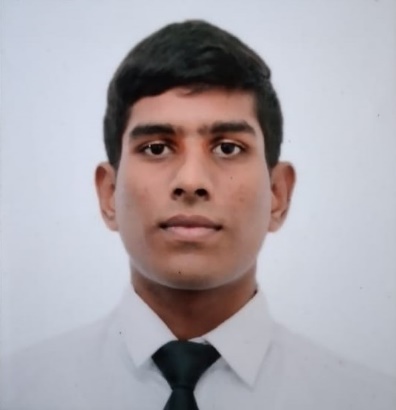 Heshana Liyanaarachchi                                                                             19/B/26,Rukmalgama Housing Scheme,Kottawa.E-Mail : heshanaliyanaarachchi98@gmail.comContact No: 0779323447 / 07110100361. Personal Details. Name in Full         : Mr. Liyana Arachchige KAvindu Heshana LiyanaarachchiName with initials : L A Heshana LiyanaarachchiAddress                 : 19/B/26, Rukmalgama Housing Scheme, Kottawa.Date of Birth         : 15th September 1998Civi Status            :  SingleNationality           : Sri Lankan (Sinhalese)Religion               : BuddhistGender                 : MaleSchool Attended  : Nalanda College, Colombo 10.2.Academic Qualifications. G.C.E Advanced Level Commerce Stream (Sinhala Medium) 2017.Economics           : CAccounting          : CBusiness Studies  : CGeneral English   : SG.C.E Ordinary Level (Sinhala Medium) 2014.Buddhism                                    : ASinhala Language & Literature   : BEnglish                                        : BScience & Technology               : CMathematics                               : CHistory                                        : ACommerce                                  : BDrama                                         : AHealth Science                            : A Following a Higher National Diploma in Quantity surveying at ICBT campus Bambalapitiya.I’m a freelancer, Sinhalese native speaker from Sri lanka. I can translate English to Sinhalese vice versa. I’m interested in this opportunity. I have translated texts, documentaries, reports, informed consents and web sites in various fields. Currently im a university student who is following a quantity surveying degree in International College of Information & Technology (ICBT) campus. I’m good at subtitle translations and all the other construction related translations etc.3. Extra-Curricular Activities.The Sergeant of the Eastern Cadet Band of Nalanda College in 2017.Participated the all island annual competition of national cadet corps training center Rantambe in 2013, 2014, 2015 & 2017.Followed the Non Commission Officers Course of National Cadet Corps Training center Rantambe in 2015 & 2017.Participated the Guard of Honor of Sri Lanka Police in 2015.Runners up the Haritha Swara band competition of St. Johns college Nugegoda in 2017.Participated to the Sandhawani band show of the St. Paul’s college Milagiriya in 2017.Participated the last parade of the inter house sportsmeet of Nalanda college in 2012 &2013 as a cadet.Awarded to the English Language of the annual price giving of Triple A Academy in 2014.Won the 2nd place of the scout and cub scout swimming meet free style 100m category event in 2012.Followed the emergency first aid and basic life support course of the Nalanda College of Anaesthesiologists of Sri Lanka in 2014.I hereby certify that the information given above is true and accurate to the best of my knowledge.Date: 14/01/2020                                                                                      